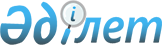 О внесении изменения в постановление акимата Павлодарской области от 27 августа 2015 года № 251/8 "Об утверждении регламента государственной услуги "Субсидирование стоимости гербицидов, биоагентов (энтомофагов) и биопрепаратов, предназначенных для обработки сельскохозяйственных культур в целях защиты растений"
					
			Утративший силу
			
			
		
					Постановление акимата Павлодарской области от 8 ноября 2016 года № 333/8. Зарегистрировано Департаментом юстиции Павлодарской области 14 декабря 2016 года № 5293. Утратило силу постановлением акимата Павлодарской области от 25 декабря 2020 года № 285/5 (вводится в действие по истечении десяти календарных дней после дня его первого официального опубликования)
      Сноска. Утратило силу постановлением акимата Павлодарской области от 25.12.2020 № 285/5 (вводится в действие по истечении десяти календарных дней после дня его первого официального опубликования).
      В соответствии с пунктом 3 статьи 16 Закона Республики Казахстан от 15 апреля 2013 года "О государственных услугах" акимат Павлодарской области ПОСТАНОВЛЯЕТ:
      1. Внести в постановление акимата Павлодарской области от 27 августа 2015 года № 251/8 "Об утверждении регламента государственной услуги "Субсидирование стоимости гербицидов, биоагентов (энтомофагов) и биопрепаратов, предназначенных для обработки сельскохозяйственных культур в целях защиты растений" (зарегистрировано в Реестре государственной регистрации нормативных правовых актов № 4744, опубликовано 9 октября 2015 года в газете "Регион.kz") следующие изменения:
      регламент государственной услуги "Субсидирование стоимости гербицидов, биоагентов (энтомофагов) и биопрепаратов, предназначенных для обработки сельскохозяйственных культур в целях защиты растений", утвержденный указанным постановлением, изложить в новой редакции согласно приложению к настоящему постановлению.
      2. Государственному учреждению "Управление сельского хозяйства Павлодарской области" в установленном законодательством порядке обеспечить:
      государственную регистрацию настоящего постановления в территориальном органе юстиции;
      в течение десяти календарных дней после государственной регистрации настоящего постановления в территориальном органе юстиции направление на официальное опубликование в средствах массовой информации и информационно-правовой системе "Әділет";
      размещение настоящего постановления на интернет-ресурсе акимата Павлодарской области.
      3. Контроль за исполнением настоящего постановления возложить на заместителя акима области Касенова Б. К.
      4. Настоящее постановление вводится в действие по истечении десяти календарных дней после дня его первого официального опубликования. Регламент государственной услуги
"Субсидирование стоимости гербицидов, биоагентов (энтомофагов) и биопрепаратов,
предназначенных для обработки сельскохозяйственных
культур в целях защиты растений" 1. Общие положения
      1. Государственная услуга "Субсидирование стоимости гербицидов, биоагентов (энтомофагов) и биопрепаратов, предназначенных для обработки сельскохозяйственных культур в целях защиты растений" (далее - государственная услуга) оказывается государственным учреждением "Управление сельского хозяйства Павлодарской области" (далее - услугодатель).
      Прием заявок и выдача результатов оказания государственной услуги осуществляются через:
      1) канцелярию услугодателя, отделами сельского хозяйства городов и районов Павлодарской области согласно приложению 1 к настоящему регламенту (далее – отдел);
      2) некоммерческое акционерное общество "Государственная корпорация "Правительство для граждан" (далее – Государственная корпорация).
      2. Форма оказания государственной услуги - бумажная.
      3. Результат оказания государственной услуги – в случае положительного решения – представление в территориальное подразделение казначейства платежные документы к оплате для перечисления субсидий на счета сельхозтоваропроизводителей или поставщиков биоагентов (энтомофагов) и биопрепаратов и составление списка одобренных заявок об оплате по форме, согласно приложению 1 стандарта государственной услуги "Субсидирование стоимости гербицидов, биоагентов (энтомофагов) и биопрепаратов, предназначенных для обработки сельскохозяйственных культур в целях защиты растений", утвержденного приказом Министра сельского хозяйства Республики Казахстан от 8 июня 2015 года № 15-1/522 (далее – стандарт).
      В случае отрицательного решения – письменное уведомление сельхозтоваропроизводителя с указанием причин не предоставления субсидий. 2. Описание порядка действий структурных подразделений (работников)
услугодателя в процессе оказания государственной услуги
      4. Основанием для начала процедуры (действия) по оказанию государственной услуги являются документы, предоставленные услугополучателем согласно пункта 9 стандарта.
      5. Содержание каждой процедуры (действия), входящей в состав процесса оказания государственной услуги и длительность их выполнения:
      срок оказания государственной услуги с момента сдачи документов услугодателю – 5 (пять) рабочих дней.
      сотрудник канцелярии услугодателя, сотрудник канцелярии отдела принимает и регистрирует заявку, выдает услугополучателю расписку с указанием даты, времени и направляет руководителю отдела – 15 (пятнадцать) минут;
      руководитель отдела рассматривает документы, определяет ответственного специалиста отдела – 15 (пятнадцать) минут;
      ответственный специалист отдела проверяет документы на предмет соответствия и представляет в канцелярию услугодателя либо дает мотивированный отказ в оказании государственной услуги в соответствии с пунктом 10 стандарта и письменно уведомляет сельхозтоваропроизводителя с указанием причин не предоставления субсидий – 1 (один) рабочий день.
      сотрудник канцелярии услугодателя осуществляет прием и регистрацию полученных от отдела документов и направляет их руководителю услугодателя – 15 (пятнадцать) минут;
      руководитель услугодателя рассматривает документы, определяет ответственных специалистов услугодателя – 15 (пятнадцать) минут;
      ответственный специалист отдела растениеводства услугодателя изучает документы на предмет соответствия и направляет ответственному специалисту отдела финансирования услугодателя – 2 (два) рабочих дня;
      ответственный специалист отдела финансирования услугодателя предоставляет в территориальное подразделение казначейства платежные документы к оплате для перечисления причитающихся субсидий на счета сельхозтоваропроизводителей – 1 (один) рабочий день.
      Результат оказания государственной услуги – в случае положительного решения – представление в территориальное подразделение казначейства платежные документы к оплате для перечисления субсидий на счета сельхозтоваропроизводителей или поставщиков биоагентов (энтомофагов) и биопрепаратов и составление списка одобренных заявок об оплате по форме, согласно приложению 1 стандарта государственной услуги.
      В случае отрицательного решения – письменное уведомление сельхозтоваропроизводителя с указанием причин не предоставления субсидий. 3. Описание порядка действий структурных подразделений (работников)
услугодателя в процессе оказания государственной услуги
      6. Перечень структурных подразделений (работников) услугодателя, которые участвуют в процессе оказания государственной услуги:
      1) сотрудник канцелярии отдела;
      2) руководитель отдела;
      3) ответственный специалист отдела;
      4) сотрудник канцелярии услугодателя;
      5) руководитель услугодателя;
      6) ответственный специалист отдела растениеводства услугодателя;
      7) ответственный специалист отдела финансирования услугодателя.
      7. Описание последовательности процедур (действий) между структурными подразделениями (работниками) с указанием длительности каждой процедуры (действия) приведены в приложении 2 к настоящему регламенту. 4. Описание порядка взаимодействия с Государственной корпорацией и (или)
иными услугодателями, а также порядка использования информационных систем
в процессе оказания государственной услуги
      8. Описание порядка обращения в Государственную корпорацию и (или) к иным услугодателям, длительность обработки запроса услугополучателя.
      для получения услуги услугополучатель представляет в Государственную корпорацию необходимые документы, указанные в пункте 9 стандарта.
      с момента сдачи документов в Государственную корпорацию – 5 (пять) рабочих дней.
      при обращении в Государственную корпорацию день приема документов не входит в срок оказания государственной услуги.
      максимально допустимое время ожидания для сдачи документов в Государственную корпорацию – 15 минут;
      максимально допустимое время обслуживания услугополучателя в Государственной корпорации – 20 минут.
      процесс 1 – работник Государственной корпорации проверяет представленные документы, принимает и регистрирует заявку услугополучателя по форме согласно приложению 2 к стандарту, выдает расписку о приеме документов с указанием даты и времени приема документов;
      условие 1 – в случае представления услугополучателем неполного пакета документов согласно перечню, предусмотренному пунктом 9 стандарта, работник Государственной корпорации отказывает в приеме заявления и выдает расписку по форме согласно приложению 5 к стандарту.
      процесс 2 – сотрудник канцелярии услугодателя принимает и регистрирует поступившие документы, направляет на рассмотрение руководителю услугодателя;
      процесс 3 – руководитель услугодателя рассматривает документы, определяет ответственных специалистов;
      процесс 4 – ответственный специалист отдела растениеводства услугодателя изучает документы и направляет их ответственному специалисту отдела финансирования услугодателя;
      процесс 5 – ответственный специалист отдела финансирования услугодателя предоставляет в территориальное подразделение казначейства платежные документы к оплате для перечисления причитающихся субсидий на счета сельхозтоваропроизводителей;
      процесс 6 – работник Государственной корпорации в срок, указанный в расписке о приеме соответствующих документов, выдает услугополучателю готовый результат оказания государственной услуги.
      9. Подробное описание последовательности процедур (действий), взаимодействий структурных подразделений (работников) услугодателя в процессе оказания государственной услуги, а также описание порядка взаимодействия с услугодателями и (или) с Государственной корпорацией и порядка использования информационных систем в процессе оказания государственной услуги отражается в справочнике бизнес-процессов оказания государственной услуги согласно приложению 3 к настоящему регламенту. Наименование уполномоченных органов
и их контактные данные Описание последовательности процедур (действий) структурных
подразделений (работников) при оказании государственной услуги Справочник бизнес-процессов оказания государственной услуги
"Субсидирование стоимости гербицидов, биоагентов
(энтомофагов) и биопрепаратов, предназначенных для обработки
сельскохозяйственных культур в целях защиты растений"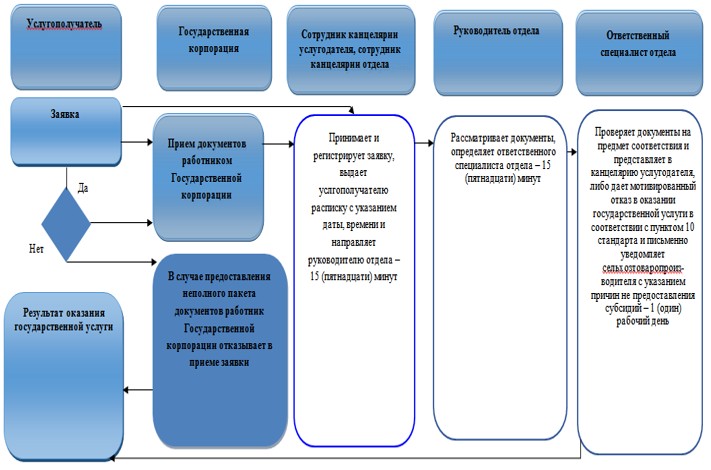 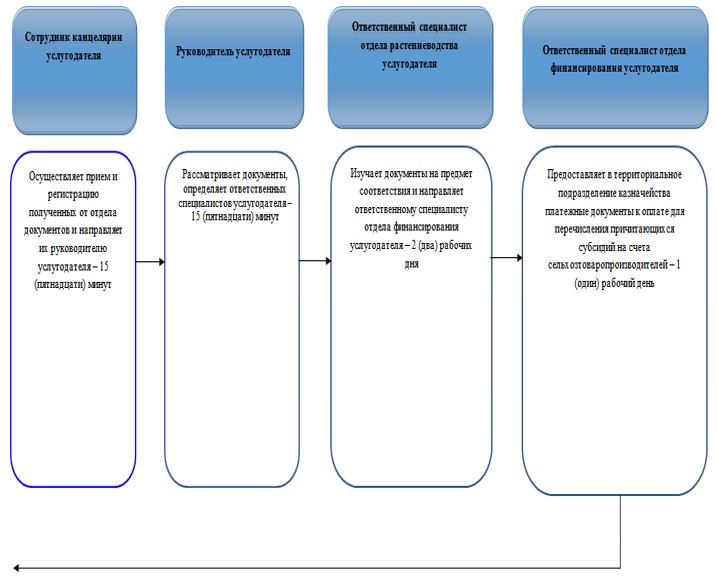  Условные обозначения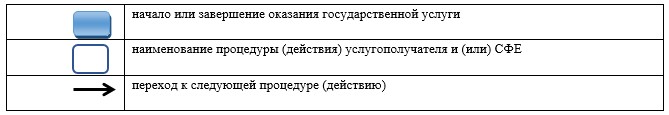 
					© 2012. РГП на ПХВ «Институт законодательства и правовой информации Республики Казахстан» Министерства юстиции Республики Казахстан
				
      Аким области

Б. Бакауов
Приложение
к постановлению акимата
Павлодарской области
от "8" ноября 2016 года
№ 333/8Приложение 1
к регламенту государственной
услуги "Субсидирование
стоимости гербицидов,
биоагентов (энтомофагов)
и биопрепаратов,
предназначенных для обработки
сельскохозяйственных культур
в целях защиты растений"
№ п/н
Наименование государственного органа
Контактные данные
1
2
3
1.
Государственное учреждение "Отдел предпринимательства и сельского хозяйства города Павлодара"
город Павлодар,
улица Кривенко, 25
телефон: 8(7182) 32-07-30
email: pavlodar_osh@mail.ru
2.
Государственное учреждение "Отдел сельского хозяйства акимата города Экибастуза"
город Экибастуз, 

улица 50 лет города Экибастуза, 10
телефон: 8(71877) 54237
email: otdel_osh@mail.ru
3.
Государственное учреждение "Отдел сельского хозяйства города Аксу"
город Аксу, улица Царева, 12
телефон: 8(71837) 50572
email: 4108605@mail.ru
4.
Государственное учреждение "Отдел предпринимательства и сельского хозяйства Актогайского района"
Актогайский район, село Актогай,
улица Абая, 77
телефон: 8(71841) 21572
email: darhan_aktogai@mail.ru
5.
Государственное учреждение "Отдел предпринимательства и сельского хозяйства Баянаульского района"
Баянаульский район,
село Баянаул, улица Сатпаева, 49
телефон: 8(71840) 91245
email: baiandepselhoz@mail.ru
6.
Государственное учреждение "Отдел предпринимательства и сельского хозяйства Железинского района"
Железинский район, село Железинка,
улица Придкова, 13
телефон: 8(71831) 22041
email: zhelselhoz@mail.kz
7.
Государственное учреждение "Отдел предпринимательства и сельского хозяйства Иртышского района"
Иртышский район, село Иртышск, 
улица Богембая, 97
телефон: 8(71832) 21131
email: Ertis_osh@mail.ru
8.
Государственное учреждение "Отдел предпринимательства и сельского хозяйства Качирского района"
Качирский район, село Теренколь,
улица Тәуелсіздік, 236
телефон: 8(71833)21403
email: kusainova.g.akr@pavlodar.gov.kz
9.
Государственное учреждение "Отдел предпринимательства и сельского хозяйства Лебяжинского района"
Лебяжинский район, село Акку,
улица Абылкаира Баймулдина, 

13 телефон 8(71839) 21051
email: selhoz_akku@mail.ru
10.
Государственное учреждение "Отдел предпринимательства и сельского хозяйства Майского района"
Майский район, село Коктобе,
улица Казыбек би, 24
телефон: 8(71838) 91380
email: may_opish@mail.ru
11.
Государственное учреждение "Отдел предпринимательства и сельского хозяйства Павлодарского района"
город Павлодар,
улица Каирбаева, 32, офис 309
телефон: 8(7182) 329867
email: defence6@rambler.ru
12.
Государственное учреждение "Отдел предпринимательства и сельского хозяйства Успенского района"
Успенский район, село Успенка,

улица 10 лет Независимости, 30
телефон: 8(71834) 91300
email: usposh@yandex.ru
13.
Государственное учреждение "Отдел предпринимательства и сельского хозяйства Щербактинского района"
Щербактинский район, 
село Щербакты, улица Советов, 49
телефон: 8 (71836) 21191
email: opsxsharbakty@mail.ruПриложение 2
к регламенту государственной
услуги "Субсидирование
стоимости гербицидов,
биоагентов (энтомофагов)
и биопрепаратов,
предназначенных для обработки
сельскохозяйственных культур
в целях защиты растений"
Действия процесса
Действия процесса
Действия процесса
Действия процесса
Действия процесса
Действия процесса
№ действия (хода, потока работ)
1
2
3
4
1
2
3
4
5
6
Наименование структурного подразделения
сотрудник канцелярии услугодателя, сотрудник канцелярии отдела
Руководитель отдела
Ответственный специалист отдела
Сотрудник канцелярии услугодателя
Наименование действия (процесса, процедуры, операции)
Прием, регистрация заявки и направление руководителю отдела
Рассмотрение документов, определение ответственного специалиста отдела
Проверка документов на предмет соответствия 
Прием, регистрация поступивших документов, направление на рассмотрение руководителю услугодателя
Форма завершения (данные, документ, организационно-распорядительное решение)
Выдача услгополучателю расписки с указанием даты и времени приема заявки
Представление в канцелярию услугодателя либо дача мотивированного отказа в оказании государственной услуги в соответствии с пунктом 10 стандарта и письменное уведомление сельхозтоваропроизводителя с указанием причин не предоставления субсидий
Копия заявления с отметкой о регистрации с указанием даты и времени приема пакета документов
Сроки исполнения
15 (пятнадцать) минут
15 (пятнадцать) минут
1 (один) рабочий день
15 (пятнадцать) минут
Действия процесса
Действия процесса
Действия процесса
Действия процесса
Действия процесса
№ действия (хода, потока работ)
5
6
7
7
8
9
Наименование структурного подразделения
Руководитель услугодателя
Ответственный специалист отдела растениеводства услугодателя
Ответственный специалист отдела финансирования услугодателя
Наименование действия (процесса, процедуры, операции)
Рассмотрение документов, определение ответственных специалистов
Изучение документов на предмет соответствия и направление их ответственному специалисту отдела финансирования услугодателя
Предоставление в территориальное подразделение казначейства платежных документов к оплате для перечисления причитающихся субсидий на счета сельхозтоваропроизводителей 
Форма завершения (данные, документ, организационно-распорядительное решение)
Наложение резолюции
Проект результата оказания государственной услуги
Результат оказания государственной услуги
Сроки исполнения
15 (пятнадцать) минут
2 (два) рабочих дня
1 (один) рабочий деньПриложение 3
к регламенту государственной
услуги "Субсидирование
стоимости гербицидов,
биоагентов (энтомофагов)
и биопрепаратов,
предназначенных для обработки
сельскохозяйственных культур
в целях защиты растений"